	FY16-17Contract (Grant) # 582-16-60180PGA # 582-16-60849-01Task 3.1.1Oil and Gas Emission Inventory,Eagle Ford ShaleQUALITY ASSURANCE PROJECT PLAN (QAPP)Level III: Secondary DataRevision: 1November 23, 2015Prepared by:Alamo Area Council of GovernmentsPREPARED UNDER A GRANT FROM THETEXAS COMMISSION ON ENVIRONMENTAL QUALITYThe preparation of this report was financed through grants from the State of Texasthrough the Texas Commission on Environmental Quality.The content, findings, opinions and conclusions are the work of the author(s) anddo not necessarily represent the findings, opinions or conclusion of the TCEQ.TABLES OF CONTENTSTABLES OF CONTENTS	iiLIST OF FIGURES	iiLIST OF TABLES	iiAPPROVAL SHEET	iiiDISTRIBUTION LIST	iv1	PROJECT DESCRIPTION AND OBJECTIVES	1-11.1	Purpose of Study	1-11.2	Project Objectives	1-12	PROJECT ORGANIZATION AND RESPONSIBILITIES	2-12.1	Responsibilities of Project Participants	2-12.2	Project Organization Chart	2-12.3	Project Schedule	2-23	SCIENTIFIC APPROACH	3-13.1	Data Needed	3-13.2	Sources of Data to be Used	3-63.3	Industry Involvement	3-133.4	Growth Factors	3-134	QUALITY METRICS	4-14.1	Data	4-14.2	Quality Control	4-15	DATA ANALYSIS, INTERPRETATION AND MANAGEMENT	5-15.1	Data Reporting Requirements	5-15.2	Data Management Procedures	5-16	DATA REPORTING	6-16.1	Project Deliverables	6-1LIST OF FIGURESFigure 1-1: Locations of Permitted and Completed Wells in the Eagle Ford Shale Play	1-3Figure 3-1: Monthly Price for Eagle Ford Crude Oil and Condensate from Plains Marketing and Natural Gas from EIA, April 2009-September 2015	3-15Figure 3-2: Horizontal Trajectory Rig Counts by Week in the Eagle Ford, 2010-November, 2015	3-15LIST OF TABLESTable 2-1: AACOG’s Project Team Participants and Their Responsibilities	2-1Table 2-2: Summary of Project Schedule and Milestones	2-2Table 3-1: Emission Sources by Activity Phase	3-3Table 3-2: SCC by Emission Source	3-4Table 3-3: Data Sources by Phase and Source Category	3-7APPROVAL SHEETThis document is a Quality Assurance Project Plan (QAPP) for the Oil and Gas Emission Inventory of the Eagle Ford Shale.____________________________________________________		______________Steven Smeltzer								DateProject Manager, AACOG____________________________________________________		______________Brenda Williams								DateQA/QC Director, AACOG____________________________________________________		______________Parviz Nazem									DateEnvironmental Modeler, AACOG____________________________________________________		______________Maricela Diaz-Wells								DateNatural Resources Specialist, AACOGDISTRIBUTION LISTSteven Smeltzer	AACOG	ssmeltzer@aacog.com		(210) 362-5266Brenda Williams 	AACOG	bwilliams@aacog.com		(210) 362-5246Parviz Nazem 		AACOG	pnazem@aacog.com			(210) 362-5317Maricela Diaz-Wells 	AACOG	mdiaz-wells@aacog.com		(210) 362-5225Lisy Velazquez 	AACOG 	livelazquez@aacog.com		(210) 362-5215Leigh Ann Brunson	TCEQ		leigh_ann.brunson@tceq.texas.gov	(512) 239-1903Bright Dornblaser	TCEQ		bright.dornblaser@tceq.texas.gov	(512) 239-1978During the course of the project, any revision to the QAPP will be circulated to everyone on the distribution list.  Paper copies need not be provided to individuals if equivalent electronic information systems can be used.PROJECT DESCRIPTION AND OBJECTIVESAACOG has prepared this Level III Quality Assurance Project Plan (QAPP) for the Texas Commission on Environmental Quality (TCEQ) following EPA guidelines.  The nature of the technical analysis and tasks to be conducted as part of this project are consistent with quality assurance (QA) Category III – National Risk Management Research Laboratory (NRMRL) QAPP requirements for secondary data projects.  This QAPP is in effect for the duration of this project, November 30, 2015 through August 31, 2017.  All calculations conducted for this project will be completed with new production data, new emission factors, new methodologies, and/or new survey results.Purpose of StudyThe Clean Air Act (CAA) is the comprehensive federal law that regulates airborne emissions across the United States.  This law authorizes the U.S. Environmental Protection Agency (EPA) to establish National Ambient Air Quality Standards (NAAQS) to protect public health and the environment.  Of the many air pollutants commonly found throughout the country, EPA has recognized six “criteria” pollutants that can injure health, harm the environment, and/or cause property damage.  Air quality monitors measure concentrations of these pollutants throughout the country.  Of the six criteria pollutants, the one that poses the greatest challenge to the San Antonio-New Braunfels metropolitan statistical area (MSA) is ground-level ozone. Ozone monitors in the MSA have recorded violations of the 70 ppb 2015 ozone standard. Ozone is produced when volatile organic compounds (VOC) and nitrogen oxides (NOX) react in the presence of sunlight, especially during the summer time.  These ozone precursors can be generated by natural processes, but the majority of chemicals that form ground-level ozone originate from anthropogenic sources. To conduct analyses that determine the emission reductions required to bring the area into compliance with the standards, local and state air quality planners need an accurate temporal and spatial account of emissions and their sources in the region.  The compilation of the Eagle Ford emissions inventory (EI) requires extensive research and analysis.  By understanding these varied sources that create ozone precursor pollutants, planners, political leaders, and citizens can work together to protect heath and the environment.  This assessment provides key information on the impact of increased oil and gas production in the Eagle Ford Shale.  The project will update the previous Eagle Ford emission inventory completed under PGA14-1, 582-14-40051, Amendment 2, Task 3, Deliverable 3.1.2 delivered to TCEQ on October 20, 2015.Project Objectives“The Eagle Ford Shale is a hydrocarbon producing formation of significant importance due to its capability of producing both gas and more oil than other traditional shale plays. It contains a much higher carbonate shale percentage, upwards to 70% in south Texas, and becomes shallower and the shale content increases as it moves to the northeast. The high percentage of carbonate makes it more brittle and ‘fracable.’” Hydraulic fracturing is a technological advancement which allows producers to recover natural gas and oil resources from shale formations. Today, significant amounts of natural gas and oil from deep shale formations across the United States are being produced through the use of horizontal drilling and hydraulic fracturing.Hydraulic fracturing is the process of creating fissures, or fractures, in underground formations to allow natural gas and oil to flow up the wellbore to a pipeline or tank battery.  In the Eagle Ford Shale, product is extracted by pumping “water, sand and other additives under high pressure into the formation to create fractures. The fluid is approximately 99% water and sand, along with a small amount of special-purpose additives. The newly created fractures are ‘propped’ open by the sand, which allows the natural gas to flow into the wellbore and be collected at the surface.”From exploration to production, the multiple phases of the oil and gas industry contribute to the inventory of chemicals that form ground-level ozone.  Eagle Ford counties and the location of permitted wells are provided in Figure 1-1.  Oil wells on schedule are marked in green, gas wells on schedule are marked in red, and permits are highlighted in blue.  “American petroleum Institute's inverted scale for denoting the 'lightness' or 'heaviness' of crude oils and other liquid hydrocarbons. Calibrated in API degrees (or degrees API), it is used universally to expresses a crude's relative density in an inverse measure lighter the crude, higher the API gravity, and vice versa because lighter the crude higher its market value.” “Condensate: A low-density, high-API gravity liquid hydrocarbon phase that generally occurs in association with natural gas. Its presence as a liquid phase depends on temperature and pressure conditions in the reservoir allowing condensation of liquid from vapor. The API gravity of condensate is typically 50ºF to 120ºF.” “Crude Oil: Liquid petroleum as it comes from out of the ground as distinguished from refined oils manufactured out of it.”  The API gravity of crude is typically is typical less than 50ºF.“Natural Gas: A naturally occurring mixture of hydrocarbon and non-hydrocarbon gases in porous formations beneath the earth's surface, often in association with petroleum. The principal constituent is methane.” Most of the wells are concentrated in the core area.  There are also a significant number of wells in the southwest section of the Eagle Ford, while there are very few wells in the northern counties of the Eagle Ford.  The project objective is to develop an oil and gas emission inventory of hydraulic fracture activities and wells in the counties highlighted on the map.Figure 1-1: Locations of Permitted and Completed Wells in the Eagle Ford Shale Play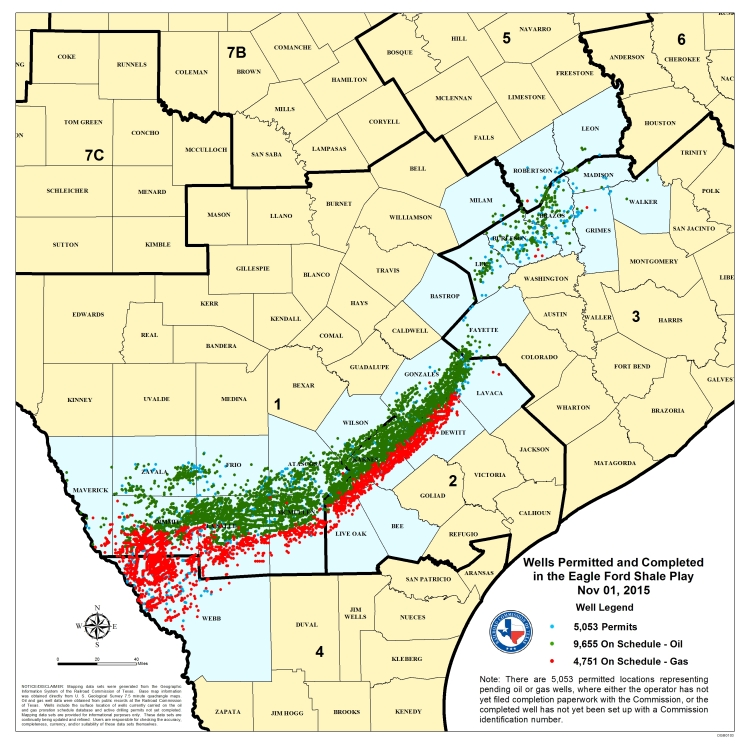 PROJECT ORGANIZATION AND RESPONSIBILITIESResponsibilities of Project ParticipantsThis study will be conducted by the Alamo Area Council of Governments (AACOG) under Contract (Grant) # 582-16-60180, PGA # 582-16-60849-01 and provided to the Texas Commission on Environmental Quality (TCEQ). Staff working on this project and their specific responsibilities are listed below.  “The project manager is ultimately responsible for assessing whether the performance and acceptance criteria for the intended modeling use were met and works iteratively with the intended users of the results.”Table 2-1: AACOG’s Project Team Participants and Their ResponsibilitiesIn addition, TCEQ staff will participate in the review of the technical documentation generated during this project.Project Organization ChartProject ScheduleEmission inventory development will be performed in four steps: Calculate a 2015 Eagle Ford emission inventory,Calculate a projected 2020 Eagle Ford emission inventory, Calculate a projected 2023 Eagle Ford emission inventory, and Create input files in EPS3 format for the 2015, 2020, and 2023 Eagle Ford emission inventories. The table below shows the overall schedule for completion of this project.Table 2-2: Summary of Project Schedule and MilestonesSCIENTIFIC APPROACHData NeededThe data needed for this study includes activity and emission factors from emission sources related to oil and gas activities in the Eagle Ford region. Emission sources include non-road equipment, generators, drill rigs, on-road vehicles, compressor engines, fugitive emissions, and flares. Emission sources vary according to phases of oil and gas activities, so this study will be developed based on the emission sources for five main phases of oil and gas activities. The phases are described in the paragraphs that follow, and the emission sources are provided by phase in more detail in Table 3-1 and by their associated SCC in Table 3-2.Exploration and Pad ConstructionDuring exploration, vibrator trucks produce sound waves beneath the surface to help determine subsurface geologic features.  Construction of the drill pad requires clearing, grubbing, and grading, followed by placement of a base material by construction equipment and trucks.  Reserve pits are also usually required at each well pad because the drilling and hydraulic fracturing process uses a large volume of fluid that is circulated through the well and back to the surface.Drilling Operation“Drilling of a new well is typically a two to three week process from start to finish and involves several large diesel-fueled generators.” Other emission sources related to drilling operations include construction equipment and trucks to haul supplies, equipment, fluids, and employees.Hydraulic Fracturing and Well Completion Hydraulic fracturing “is the high pressure injection of water mixed with sand and a variety of chemical additives into the well to fracture the shale and stimulate natural gas production from the well.  Fracking operations can last for several weeks and involve many large diesel-fueled generators.”  “Once drilling and other well construction activities are finished, a well must be completed in order to begin producing.  The completion process requires venting of the well for a sustained period of time to remove mud and other solid debris in the well, to remove any inert gas used to stimulate the well (such as CO2 and/or N2) and to bring the gas composition to pipeline grade.”  In the Eagle Ford, gas vented during the completion process is usually flared.ProductionOnce the product is collected from the well, emissions might be released at well sites from compressor engines, flares, heaters, and pneumatic devices.  There can also be significant emissions from equipment leaks, storage tanks, and loading operations.  Tanker trucks are often used to transport product to processing facilities and refineries. Midstream Sources:  Midstream sources in the Eagle Ford consist mostly of compressor stations and processing facilities, but other facilities can include cryogenic plants, saltwater disposal facilities, and tank batteries.  “The most significant emissions from compressors stations are usually from combustion at the compressor engines or turbines.  Other emissions sources may include equipment leaks, storage tanks, glycol dehydrators, flares, and condensate and/or wastewater loading. Processing facilities generally remove impurities from the natural gas, such as carbon dioxide, water, and hydrogen sulfide. These facilities may also be designed to remove ethane, propane, and butane fractions from the natural gas for downstream marketing.  Processing facilities are usually the largest emitting natural gas-related point sources including multiple emission sources such as, but not limited to equipment leaks, storage tanks, separator vents, glycol dehydrators, flares, condensate and wastewater loading, compressors, amine treatment and sulfur recovery units.”There are some emission sources that will be excluded from this study. AACOG’s Eagle Ford emissions inventory will omit some infrequent, ancillary, and indirect sources.  Except for blowdowns from gas wells, non-routine emissions, such as those generated during upsets or from maintenance, startup, and shutdown activities will be excluded from the emission inventory.  The emission inventory will not include construction of midstream facilities, building offices, quarrying of fracturing sands, pipeline construction, etc.  Generators and other equipment at camp houses and offices used by oil field workers will be excluded.  Emission sources outside of the Eagle Ford shale region that are directly or indirectly affected by the shale development are also excluded.  The emission inventory excludes trucks that bring supplies to midstream sources, worker camps, and other facilities not located at the wellhead.  Emissions from the production of cement, steel pipes, and other non-recycled material are not included in the emission inventory.  Finally, the emission inventory will exclude emissions from railroad activity related to Eagle Ford development, such as hauling fracturing sands, pipelines, petroleum products, equipment, building materials, and other supplies to production sites in the Eagle Ford. Table 3-1: Emission Sources by Activity PhaseTable 3-2: SCC by Emission SourceSources of Data to be UsedA variety of data sources have been identified to estimate emissions from Eagle Ford oil and gas production. They include scientifically significant surveys, reports, and databases (Table 3-3). The data and methods used in developing the emissions inventory should be peer-reviewed and should be consistent with best current scientific practices. Any industry data will be well documented including the results from any surveys; however, whenever possible, local data will be used to calculate emissions and project future production. With the exception of midstream phase sources, area and non-road emission sources will be based on the Barnett Shale Area Special Inventory. The inventory was conducted by TCEQ “to determine the location, number and type of emissions sources located at upstream and midstream oil and gas operations associated with the Barnet Shale formation.” Well characteristics and production amounts will be collected from Schlumberger and the Railroad Commission of Texas. Non-road equipment emissions will be calculated using local industry data, emission factors from ERG’s statewide “Drilling Rig Emission Inventory for the State ofTexas”, the latest version of the TexN model available on Dec. 31, 2016 (current version is 1.7.1), equipment manufacturers, and TCEQ. Compressor engine emissions factors will be updated with the latest production data from the Railroad Commission of Texas and any updates from the final Barnett Special Inventory. All emissions source calculations will include updated production data. Calculations will also incorporate any updated activity data including horsepower, fuel usage, and fugitive emissions from relevant surveys. Spatial allocation factors will be updated with new well data locations from the Railroad Commission of Texas. Production emission calculations will be based on data produced from TCEQ’s Barnett Shale Area Special Inventory. Other sources for production emissions may include local industry data, ERG’s Texas emission inventory, ENVIRON’s CENRAP emission inventory, Railroad Commission of Texas, and AP42 emission factors for flares.  On-road data sources are from NCTCOG’s study in the Barnett Shale, TxDOT’s Barnett Shale study, and a report ENVIRON developed for operations in Colorado. Emission factors for heavy-duty and light-duty trucks will be produced by the MOVES model and from EPA.Table 3-3: Data Sources by Phase and Source CategoryNOX emission estimates for all diesel equipment will be adjusted to account for Texas Low Emission Diesel (TxLED) supplied in the following 19 counties of the Eagle Ford.When the Eagle Ford emission inventory is completed, a number of updates will be incorporated that were not included in the previous Eagle Ford emission inventory. All calculations conducted for this project will be completed with new production data, new emission factors, new methodologies, and/or new survey results. The paragraphs that follow identify new sources of data that will be incorporated into the updated Eagle Ford emissions inventory. Projection of Midstream SourcesThe projections of midstream sources for 2020 and 2023 will be revised with updated equipment counts from TCEQ’s permit database.  The previous Eagle Ford emission inventory projections were based on all permitted midstream sources between 2008 and April 2014.  Midstream sources may still be expanding in the Eagle Ford and may represent a larger emission source then what was reported in the previous emission inventory.TCEQ’s Loading Loss ReportTCEQ is schedule to release a report on loading loss from oil and gas wellheads and production facilities in late 2015. The emission factor and activity data in this report will be included in the updated Eagle Ford Emission Inventory.Compressor Engine SurveyThe South Texas Energy & Economic Roundtable (STEER) approached AACOG in June 2015 about the value of conducting additional surveys on oil and gas operations in the Eagle Ford. STEER is interested in AACOG conducting surveys on compressor engines and other production emission sources.AACOG will work with STEER and other industry stakeholders to determine the feasibility of additional surveys. Other emission source surveys may include storage tanks and flares in the Eagle Ford.Updated Spatial Allocation of EmissionsIn the previous Eagle Ford emission inventory, pad construction, drilling operations, and hydraulic fracturing emissions were geo-coded to the location of all permitted Eagle Ford wells.  Emissions from natural gas production were geo-coded to the location of natural gas wells in the Eagle Ford, while emissions from oil production and casinghead gas were geo-coded to the location of oil wells.  Emissions from condensate production were geo-coded to natural gas wells located in the condensate window.  The spatial allocation of wells will be updated to include new wells that were permitted by the Railroad Commission of Texas since the previous inventory was developed.  The spatial surrogates used for geo-coding all emission sources will be based on well locations by county.Industry InvolvementBeginning in May 2012, AACOG convened a group of technical experts representing many of the major oil and natural gas producers in the Eagle Ford shale play in order to improve the Eagle Ford emissions inventory. These experts can assist with acquisition of improved activity data and/or an improved equipment inventory.In the case that industry data provided to AACOG is judged as being valuable for use in updating data proposed for this deliverable, AACOG’s Project Manager will contact TCEQ staff for advisements on including this data in the final deliverable report. If included, the data source will be clearly identified for the corresponding data in a manner that is consistent with all protocols contained in this QAPP.Growth FactorsProjection data will be reviewed for completeness before using the data to develop 2020 and 2023 emission projections. Three different scenarios will be used to estimate future drill rig counts:Low Development	Moderate Development Aggressive DevelopmentProjected emission factors for electric drill rigs and hydraulic pumps’ Tier 2 generators will be based on emission factors for engines ≥ 750 from TCEQ’s Texas Emissions Reduction Plan (TERP).  NOX emission factors for Tier 4 Interim and Tier 4 engines >900 bkW will be based on EPA’s emission limit requirements, while VOC and CO emission factors for these engines will be based on certified engine data from Caterpillar.  The estimated activity rates, horsepower, load factors, and equipment populations of other non-road equipment used for pad construction, drilling, and hydraulic fracturing will be kept the same for each projection year.  Emission factors for other non-road equipment will be projected using the latest version of the TexN model.   To calculate on-road emissions, many parameters, such as number of on-road trips, vehicle speeds, vehicle types, distances travelled, and idling hours per trip during pad construction, and drilling, and hydraulic fracturing, are kept the same for each projection year.  The number of vehicles, however, will be determined by multiplying future projections of wells drilled and emission factors developed from the MOVES model.  To estimate emissions from production sources, future projections of oil, condensate, and natural gas will be calculated.  Projections of liquid and gas production in the Eagle Ford will be based on three factors:Number of new production wells drilled each year, Estimated ultimate recovery (EUR) for each well, and Decline curve for each wellFuture projections of wells will be based on the number of drill rigs operating in the Eagle Ford.  The number of new production wells will be based on the average number of days between spud to spud for each drill rig.All state or federal mandated controls will be included in each projection scenario.  Future projections will take into account EPA’s amendments to air regulations for the oil and natural gas industry.  “On April 17, 2012, the U.S. Environmental Protection Agency (EPA) issued cost-effective regulations to reduce harmful air pollution from the oil and natural gas industry while allowing continued, responsible growth in U.S. oil and natural gas production. The final rules include the first federal air standards for natural gas wells that are hydraulically fractured, along with requirements for several other sources of pollution in the oil and gas industry that currently are not regulated at the federal level.”  Future projections will take into account recent drops in oil prices and reduced drilling activity in the Eagle Ford. Since 2014, the price of oil has significantly decreased from $99.0 per barrel in July 2014 to $42.90 per barrel in October 2015 (Figure 3-1). The price of U.S. citygate natural gas also decreased from $5.8 per Mscf to $4.5 per Mscf in August 2015. Since 2014, the number of drill rigs operating in the Eagle Ford has decreased more than 60%, from 196 drill rigs in August 2014 to 73 drill rigs in November 2015.Figure 3-1: Monthly Price for Eagle Ford Crude Oil and Condensate from Plains Marketing and Natural Gas from EIA, April 2009-September 2015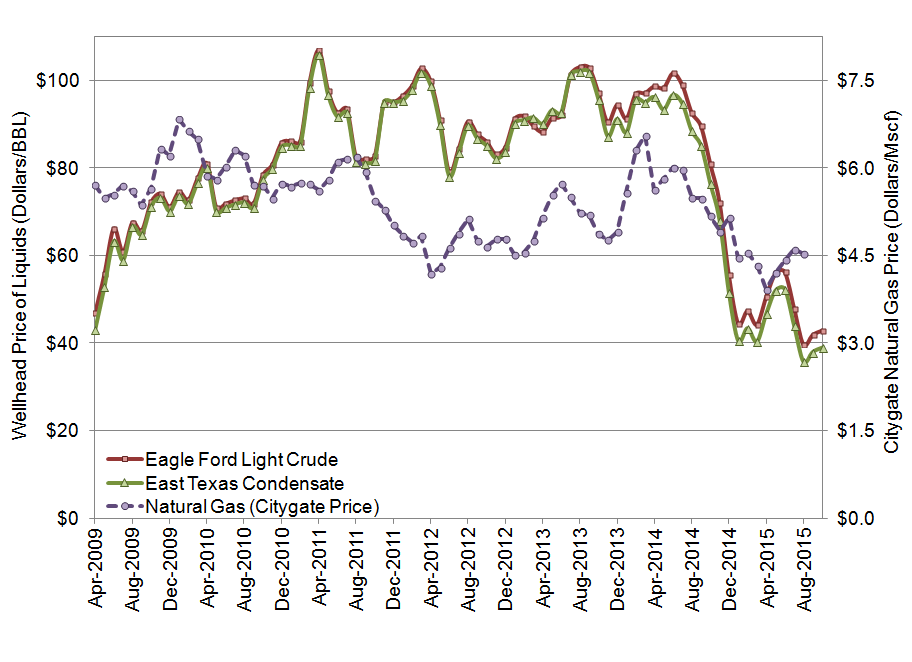 Note: Before September 2010, North Texas Sweet price was used for Eagle Ford crude and East Texas condensate price was used for Eagle Ford condensate after February 2013Figure 3-2: Horizontal Trajectory Rig Counts by Week in the Eagle Ford, 2010-November, 2015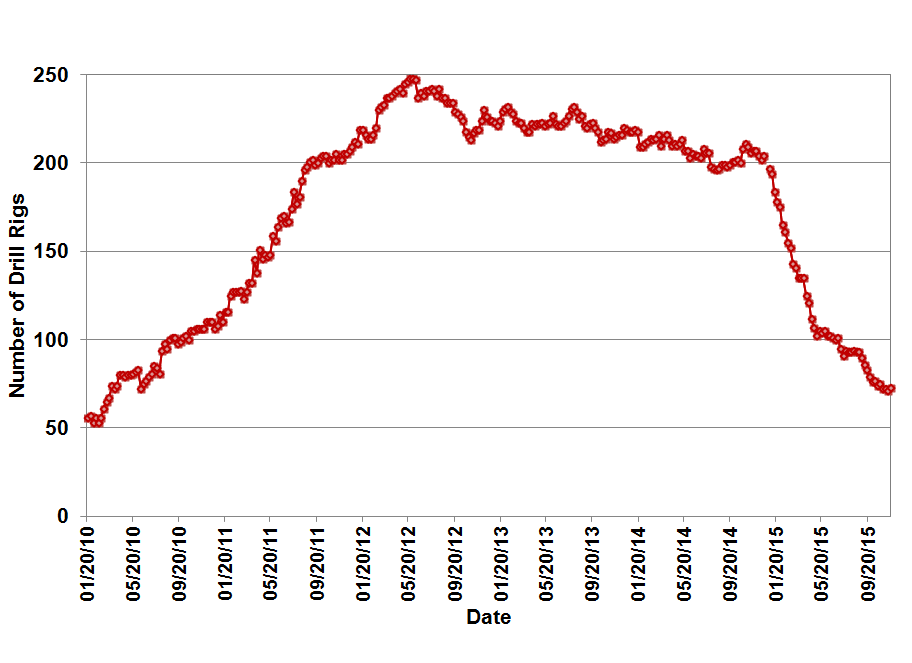 QUALITY METRICSIn this section, the quality requirements for the data used in this study and the procedures for determining the quality of the data are described.  Note that 10% of the data used in this study will be audited.  After each section is completed, the QA/QC manager will check the data inputs into the formulas and will check all documentation on methodologies.  All formulas will be recalculated by the QA/QC manager to make sure the results can be replicated and are accurate.  The QA/QC manager will work closely with the project manager to update the calculations, emission estimates, and documentation.  The results of the audit process will be provided in the draft and final emission inventory submitted to TCEQ.DataThe data used in calculating emissions from Eagle Ford oil and gas activities must be statistically significant.  The data must be reasonably consistent with other studies and be sufficiently complete to be expected to adequately represent emissions.  In addition, collected data will be assessed for missing information and outliers through communications with industry contacts, oil and gas sector experts, and trade group officials.Quality ControlQuality control (QC) is a system of routine technical activities implemented by inventory development personnel to measure and control the quality of the inventory as it is being developed. The QC system is designed to:“Provide routine and consistent checks and documentation points in the inventory development process to verify data integrity, correctness, and completeness;Identify and reduce errors and omissions;Maximize consistency within the inventory preparation and documentation process; andFacilitate internal and external inventory review processes.QC activities include technical reviews, accuracy checks, and the use of approved standardized procedures for emission calculations.  These activities should be included in inventory development planning, data collection and analysis, emission calculations, and reporting.”  Equations, data sources, and methodology will be checked throughout the development of the emission inventory.  “Simple QA procedures, such as checking calculations and data input, can and should be implemented early and often in the process. More comprehensive procedures should target:Critical points in the process;Critical components of the inventory; andAreas or activities where problems are anticipated”Special emphases will be put on critical components, such as drill rigs and hydraulic fracturing pumps, for quality checks.  Eagle Ford data developed through the emission inventory process will be compared to previous data sets from other shale oil and gas emission inventories.  The data sets from other oil and gas emission inventories will include emission factors and activity data.  These reports can include ERG’s Texas EI, Barnett Shale Special Inventory, ENVIRON CENRAP EI (Western Gulf), and TCEQ’s Pneumatic Survey.Ten percent of calculations will be independently replicated to ensure accuracy. The project manager will ensure that all of the QA checks performed are compiled, and maintained in the project archives.When errors and omissions are identified, they will be corrected and all documentation will be updated with the corrections.  All emission inventory calculation methodologies will be documented and described in detail so external officials and other interested parties can replicate the results.  For every emission inventory source, documentation will be consistent and contain data sources, methodology, formulas, and results.  Pertinent information and supporting statistics used for developing the Eagle Ford emission inventory will be analyzed to ensure that the information and statistics are reasonable (i.e., avoiding extremely low or high values that are indicative of errors).  Data that are found to be questionable will be examined in greater detail to determine what errors might be present and what adjustments might be needed.  If data are revised, the procedures and assumptions used will be thoroughly documented.  The Project Manager will review and approve all data adjustments.  AACOG will use a senior peer reviewer not directly involved in conducting the project to review all methods and results of the work.  The senior peer reviewer will be involved in the initial planning stages of this project to ensure the planned approaches are technically sound, and will also provide quality checks and review on all final products prior to submittal to TCEQ to ensure the project procedures were properly implemented.  When the emission inventory is completed, documentation and spreadsheets will be sent to TCEQ and other interested parties for review.  DATA ANALYSIS, INTERPRETATION AND MANAGEMENTData Reporting RequirementsPrimary data on emissions from oil and gas activity in the Eagle Ford that are assembled for this study will be reported electronically and documented in the project final report.  Any data that are assembled for this study, such as well counts and production data, will also be delivered electronically and documented in the final report.  Data that are documented elsewhere, such as data on emission factors or data used to calculate emissions, will be documented in the final report by reference to the original data source.  Records will be maintained that include sufficient information to reconstruct each emission inventory calculation. Data Management ProceduresHard copy data received during the course of the project will be cataloged into the file index and made available for copying or checkout.  Electronic data files will be stored in a specific project directory on AACOG’s fileserver network drives.  Original data files will be kept in a separate folder and will not be altered or changed.  Project staff will make copies of any data files needed and perform their work with the copy.  All project staff will have access to these files, and all files on the network drive undergo automatic backup each night, such that any information can be easily retrieved as necessary.  After the final product is completed and approved by TCEQ, all project data will be archived on CD-ROM for storage.DATA REPORTINGProject DeliverablesThe project final delivery will include a report documenting the Eagle Ford oil and gas emissions inventory improvement project and the information necessary to update TCEQ modeling files. All relevant QA/QC findings will be included in the final report. The report will describe the steps taken and any background that is relevant to the project.  The report shall be provided in Microsoft Office Word and Adobe Acrobat Reader (*.pdf) formats. The final report will include the following components:An executive summary and abstract,An introduction that discusses background and objectives, including relationships to other studies if applicable,A discussion of the pertinent accomplishments, shortfalls, and limitations of the work completed, andRecommendations, if any, for what should be considered in future studies.The final report will provide a comprehensive overview of activities undertaken and data collected and analyzed during the study. The final report will highlight major activities and key findings, provide pertinent analysis, describe encountered problems and associated corrective actions, and detail relevant statistics including data, parameter, or model completeness, accuracy and precision.Modeling files will be in EPS3 format based on the grid system consistent with EPA’s Regional Planning Organizations (RPO) Lambert Conformal Conic map projection with the following parameters:First True Latitude (Alpha): 		33°NSecond True Latitude (Beta): 	45°NCentral Longitude (Gamma):		97°WProjection Origin: 			97°W, 40°NSpheroid: Perfect Sphere, Radius:	6,370 kmAll future TCEQ photochemical model emissions processing work, including the Eagle Ford emission inventory, will be based on the grid system listed above.ParticipantProject ResponsibilitySteven SmeltzerProject manager and expert on developing emission inventories including previous Eagle Ford emission inventories. He will ensure the project implementation follows all contract requirements and that project quality standards are met on all deliverables. He will assist in interactions with TCEQ as required.Parviz NazemExpert on developing emission inventory and will be responsible for collecting and analyzing raw production dataBrenda WilliamsExpert on emission inventory and will be responsible for implementing project review and quality assuranceMaricela Diaz-WellsExpert on emission inventory calculations and will be responsible for data collection and performing emission inventory calculationsLisy VelazquezExpert on data management and data collection and will be responsible for data collectionWork Element Deliverable DateDeliverable 3.1.1: QAPP    Drafts submitted to TCEQ for review and approvalNovember 30, 2015Deliverable 3.1.2: Final Report    Draft Report   Final Report and EPS3 emission filesAugust 15, 2017September 15, 2017               PhaseEmission Sources	Exploration and Pad	 Construction	Drilling Operation
	Hydraulic Fracturing and	Completion Operation	Production
	Midstream SourcesSeismic Trucks	Exploration and Pad	 Construction	Drilling Operation
	Hydraulic Fracturing and	Completion Operation	Production
	Midstream SourcesNon-Road Equipment used for Pad Construction	Exploration and Pad	 Construction	Drilling Operation
	Hydraulic Fracturing and	Completion Operation	Production
	Midstream SourcesHeavy-Duty Trucks	Exploration and Pad	 Construction	Drilling Operation
	Hydraulic Fracturing and	Completion Operation	Production
	Midstream SourcesLight-Duty Trucks	Exploration and Pad	 Construction	Drilling Operation
	Hydraulic Fracturing and	Completion Operation	Production
	Midstream SourcesElectric Drill Rigs	Exploration and Pad	 Construction	Drilling Operation
	Hydraulic Fracturing and	Completion Operation	Production
	Midstream SourcesMechanical Drill Rigs	Exploration and Pad	 Construction	Drilling Operation
	Hydraulic Fracturing and	Completion Operation	Production
	Midstream SourcesOther Non-Road Equipment used during drilling	Exploration and Pad	 Construction	Drilling Operation
	Hydraulic Fracturing and	Completion Operation	Production
	Midstream SourcesHeavy-Duty Trucks	Exploration and Pad	 Construction	Drilling Operation
	Hydraulic Fracturing and	Completion Operation	Production
	Midstream SourcesLight-Duty Trucks	Exploration and Pad	 Construction	Drilling Operation
	Hydraulic Fracturing and	Completion Operation	Production
	Midstream SourcesPump Trucks	Exploration and Pad	 Construction	Drilling Operation
	Hydraulic Fracturing and	Completion Operation	Production
	Midstream SourcesOther Non-Road Equipment used during Hydraulic Fracturing	Exploration and Pad	 Construction	Drilling Operation
	Hydraulic Fracturing and	Completion Operation	Production
	Midstream SourcesHeavy-Duty Trucks	Exploration and Pad	 Construction	Drilling Operation
	Hydraulic Fracturing and	Completion Operation	Production
	Midstream SourcesLight-Duty Trucks	Exploration and Pad	 Construction	Drilling Operation
	Hydraulic Fracturing and	Completion Operation	Production
	Midstream SourcesCompletion Venting	Exploration and Pad	 Construction	Drilling Operation
	Hydraulic Fracturing and	Completion Operation	Production
	Midstream SourcesCompletion Flares	Exploration and Pad	 Construction	Drilling Operation
	Hydraulic Fracturing and	Completion Operation	Production
	Midstream SourcesWellhead Compressors	Exploration and Pad	 Construction	Drilling Operation
	Hydraulic Fracturing and	Completion Operation	Production
	Midstream SourcesHeaters	Exploration and Pad	 Construction	Drilling Operation
	Hydraulic Fracturing and	Completion Operation	Production
	Midstream SourcesFlares	Exploration and Pad	 Construction	Drilling Operation
	Hydraulic Fracturing and	Completion Operation	Production
	Midstream SourcesDehydrators Flash Vessels and Regenerator Vents	Exploration and Pad	 Construction	Drilling Operation
	Hydraulic Fracturing and	Completion Operation	Production
	Midstream SourcesStorage Tanks	Exploration and Pad	 Construction	Drilling Operation
	Hydraulic Fracturing and	Completion Operation	Production
	Midstream SourcesFugitives (Leaks)	Exploration and Pad	 Construction	Drilling Operation
	Hydraulic Fracturing and	Completion Operation	Production
	Midstream SourcesLoading Operations	Exploration and Pad	 Construction	Drilling Operation
	Hydraulic Fracturing and	Completion Operation	Production
	Midstream SourcesWell Blowdowns	Exploration and Pad	 Construction	Drilling Operation
	Hydraulic Fracturing and	Completion Operation	Production
	Midstream SourcesPneumatic Devices	Exploration and Pad	 Construction	Drilling Operation
	Hydraulic Fracturing and	Completion Operation	Production
	Midstream SourcesHeavy-Duty Trucks	Exploration and Pad	 Construction	Drilling Operation
	Hydraulic Fracturing and	Completion Operation	Production
	Midstream SourcesLight-Duty Trucks	Exploration and Pad	 Construction	Drilling Operation
	Hydraulic Fracturing and	Completion Operation	Production
	Midstream SourcesCompressor Stations	Exploration and Pad	 Construction	Drilling Operation
	Hydraulic Fracturing and	Completion Operation	Production
	Midstream SourcesProduction Facilities	Exploration and Pad	 Construction	Drilling Operation
	Hydraulic Fracturing and	Completion Operation	Production
	Midstream SourcesOther Midstream SourcesPhaseEmission SourceSCCExploration and Pad ConstructionDiesel Seismic Trucks2270002051Exploration and Pad ConstructionDiesel Dozer2270002069Exploration and Pad ConstructionDiesel Excavator2270002018Exploration and Pad ConstructionDiesel Scraper2270002036Exploration and Pad ConstructionDiesel Grader2270002048Exploration and Pad ConstructionDiesel Tractors2270002066Exploration and Pad ConstructionDiesel Loader2270002060Exploration and Pad ConstructionDiesel Roller2270002015Exploration and Pad ConstructionHeavy-Duty Trucks ExhaustMVDSCS21RXExploration and Pad ConstructionHeavy-Duty Trucks IdlingMVDSCSOFIXExploration and Pad ConstructionLight-Duty Trucks ExhaustMVDSLC21RXExploration and Pad ConstructionLight-Duty Trucks IdlingMVDSLCOFIXDrilling OperationDiesel Mechanical Drill Rigs2270002033Drilling OperationDiesel Electric Drill Rigs2270006005Drilling OperationDiesel Cranes2270002045Drilling OperationDiesel Pumps2270006010Drilling OperationDiesel Excavators2270002036Drilling OperationHeavy-Duty Trucks ExhaustMVDSCS21RXDrilling OperationHeavy-Duty Trucks IdlingMVDSCSOFIXDrilling OperationLight-Duty Trucks ExhaustMVDSLC21RXDrilling OperationLight-Duty Trucks IdlingMVDSLCOFIXHydraulic Fracturing andCompletion OperationDiesel Pump Engines2270006005Hydraulic Fracturing andCompletion OperationDiesel Cranes2270002045Hydraulic Fracturing andCompletion OperationDiesel Backhoe2270002066Hydraulic Fracturing andCompletion OperationDiesel Bulldozer2270002069Hydraulic Fracturing andCompletion OperationDiesel Forklift2270003020Hydraulic Fracturing andCompletion OperationDiesel Generator Sets2270006005Hydraulic Fracturing andCompletion OperationDiesel Water Pumps2270006010Hydraulic Fracturing andCompletion OperationDiesel Blender Truck2270010010Hydraulic Fracturing andCompletion OperationDiesel Sand Kings2270010010Hydraulic Fracturing andCompletion OperationDiesel Blow Out Control Systems2270010010Hydraulic Fracturing andCompletion OperationHeavy-Duty Trucks ExhaustMVDSCS21RXHydraulic Fracturing andCompletion OperationHeavy-Duty Trucks IdlingMVDSCSOFIXHydraulic Fracturing andCompletion OperationLight-Duty Trucks ExhaustMVDSLC21RXHydraulic Fracturing andCompletion OperationLight-Duty Trucks IdlingMVDSLCOFIXHydraulic Fracturing andCompletion OperationCompletion Flares – Oil Wells2310021600Hydraulic Fracturing andCompletion OperationCompletion Flares – Natural Gas Wells2310010700PhaseEmission SourceSCCProductionNatural Gas, Lean - 2 Cycle Compressors20200252ProductionNatural Gas, Lean - 4 Cycle Compressors20200251ProductionNatural Gas, Rich - 2 Cycle Compressors20200251ProductionNatural Gas, Rich - 4 Cycle Compressors20200253ProductionDiesel Compressors2265006015ProductionWellhead Heaters2310011100ProductionFlares - Natural Gas Wells31000204ProductionFlares - Oil Wells31000160ProductionWellhead Dehydrators - Natural Gas Wells2310021400ProductionWellhead Dehydrators - Oil Wells2310021400ProductionCondensate Tanks2310011010ProductionOil Tanks2310011020ProductionFugitives - Natural Gas Wells2310021501ProductionFugitives - Oil Wells2310011501ProductionLoading Loss - Condensate2310011201ProductionLoading Loss - Oil2310011202ProductionBlowdowns - Gas Wells2310021600ProductionBlowdowns - Oil Wells2310010700ProductionPneumatic Devices – Gas Wells2310020800ProductionPneumatic Devices – Oil Wells2310023800ProductionHeavy-Duty Trucks ExhaustMVDSCS21RXProductionHeavy-Duty Trucks IdlingMVDSCSOFIXProductionLight-Duty Trucks ExhaustMVDSLC21RXProductionLight-Duty Trucks IdlingMVDSLCOFIXMidstreamHeater/ Boiler2310010100MidstreamGlycol Dehydration31000301MidstreamAmine Unit31000305MidstreamCompressor Engine20200253MidstreamPumps2310023000MidstreamFugitives2310020700MidstreamGas Cooler Engine2310003100MidstreamCrude Storage Tanks2310011020MidstreamCondensate Tanks2310011010MidstreamProduced Water Storage Tanks2310011020MidstreamOil Loading Facility2310011202MidstreamCondensate Loading2310011201MidstreamProduced Water Loading Facility2310011202MidstreamFlare/ Combustor31000204MidstreamOther2310001000PhaseSource CategoryActivity Data SourceEmission Factor Data SourceExploration and Pad ConstructionSeismic TrucksNumber of Trucks: Marathon Oil CorporationHorsepower: Equipment ManufacturersActivity Rate: Marathon Oil CorporationLoad Factor: TexN ModelTexN ModelExploration and Pad ConstructionConstruction EquipmentEquipment Population: Aerial ImageryHorsepower: San Juan Inventory (Colorado)Activity Rate: San Juan Inventory (Colorado)Load Factor: TexN ModelNumber of wells per well pad: RRC of TexasTexN ModelExploration and Pad ConstructionHeavy-Duty Vehicles On-Road VehiclesVehicle Type: TxDOT Traffic CountsNumber of Vehicles: TxDOT (Barnett)Distance Traveled: NCTCOG (Barnett)Diurnal Profiles: TxDOT Traffic CountsNumber of wells per well pad: RRC of TexasMOVES2014 ModelExploration and Pad ConstructionHeavy-Duty Vehicles Idling VehiclesVehicle Type: TxDOT Traffic CountsNumber of Vehicles: TxDOT (Barnett)Hours Idling: ENVIRON Colorado ReportNumber of wells per well pad: RRC of TexasMOVES2014 ModelExploration and Pad ConstructionLight-Duty Vehicles On-Road VehiclesNumber of Vehicles: ENVIRON Colorado ReportDistance Traveled: Railroad Commission of TexasDiurnal Profiles: TxDOT Traffic CountsNumber of wells per well pad: RRC of TexasMOVES2014 ModelExploration and Pad ConstructionLight-Duty Vehicles Idling VehiclesNumber of Vehicles: ENVIRON Colorado ReportHours Idling: ENVIRON Colorado ReportNumber of wells per well pad: RRC of TexasMOVES2014 ModelDrillingMechanical Drill RigsTotal Depth Drilled: Schlumberger Limited,  % of time Drill rigs are mobilized: Oil and Gas Financial JournalLength of Laterals: RRC of TexasNumber of Laterals per well: RRC of TexasNumber of Drill rigs: Baker HughesPercentage of Electric Drill Rigs: Eagle Ford Emission Inventory SurveyERG Drill Rig EIPhaseSource CategoryActivity Data SourceEmission Factor Data SourceDrillingElectric Drill RigsTotal Depth Drilled: Schlumberger Limited,  Percentage of time Drill rigs are mobilized: Oil and Gas Financial JournalLength of Laterals: RRC of TexasNumber of Laterals per well: RRC of TexasDrill rig Population: Baker HughesPercentage of Electric Drill Rigs: Eagle Ford Emission Inventory SurveyNumber of Engines per Drill Rig: Eagle Ford Survey and other local industry dataHorsepower: Eagle Ford Survey and other local industry dataLoad Factor: TexN ModelTier profile for Drill rigs: Eagle Ford SurveyTCEQ TERP program,TexN Model,EPA,CaterpillarDrillingNon-Road Equipment Used During DrillingNumber of Equipment: Eagle Ford survey and other local dataHorsepower for cement pumps: Local dataHorsepower for cranes, loaders, and forklifts: TexN modelTotal Depth Drilled: Schlumberger Limited  Percentage of time each equipment operates: Eagle Ford survey% of time Drill rigs are mobilized: Oil and Gas Financial JournalLength of Laterals: RRC of TexasNumber of Laterals per well: RRC of TexasLoad Factor: TexN ModelTexN ModelDrillingHeavy-Duty Vehicles On-Road VehiclesVehicle Type: TxDOT Traffic CountsNumber of Vehicles: NCTCOG (Barnett)Distance Traveled: NCTCOG (Barnett)Diurnal Profiles: TxDOT Traffic CountsNumber of wells per well pad: RRC of TexasMOVES2014 ModelDrillingHeavy-Duty Vehicles Idling VehiclesVehicle Type: TxDOT Traffic CountsNumber of Vehicles: NCTCOG (Barnett)Hours Idling: ENVIRON Colorado ReportNumber of wells per well pad: RRC of TexasMOVES2014 ModelPhaseSource CategoryActivity Data SourceEmission Factor Data SourceDrillingLight-Duty Vehicles On-Road VehiclesNumber of Vehicles: ENVIRON Colorado ReportDistance Traveled: Railroad Commission of TexasDiurnal Profiles: TxDOT Traffic CountsNumber of wells per well pad: RRC of TexasMOVES2014 ModelDrillingLight-Duty Vehicles Idling VehiclesNumber of Vehicles: ENVIRON Colorado ReportHours Idling: ENVIRON Colorado ReportNumber of wells per well pad: RRC of TexasMOVES2014 ModelDrillingPump TrucksNumber of Generators: Local aerial imageryHorsepower: Eagle Ford SurveyActivity Rate: ENVIRON (Haynesville)	Load Factor: Local industry dataTier profile for generators: Eagle Ford SurveyTCEQ TERP program, TexN Model, EPA, and CaterpillarHydraulic Fracturing andCompletionOther Non-Road Equipment Used During FracturingEagle Ford Emission Inventory SurveyEquipment Population: TCAT Survey	Horsepower: TCAT SurveyActivity Rate: ENVIRON (Haynesville)	% of time equipment operates: Eagle Ford surveyLoad Factor: TexN ModelTexN ModelHydraulic Fracturing andCompletionHeavy-Duty Vehicles On-Road VehiclesVehicle Type: TxDOT Traffic CountsNumber of Vehicles: TxDOT (Barnett)Distance Traveled: NCTCOG (Barnett)Diurnal Profiles: TxDOT Traffic CountsNumber of wells per well pad: RRC of TexasMOVES2014 ModelHydraulic Fracturing andCompletionHeavy-Duty Vehicles Idling VehiclesVehicle Type: TxDOT Traffic CountsNumber of Vehicles: NCTCOG (Barnett)Hours Idling: ENVIRON Colorado ReportNumber of wells per well pad: RRC of TexasMOVES2014 ModelHydraulic Fracturing andCompletionLight-Duty Vehicles On-Road VehiclesNumber of Vehicles: ENVIRON Colorado ReportDistance Traveled: RRC of TexasDiurnal Profiles: TxDOT Traffic CountsNumber of wells per well pad: RRC of TexasMOVES2014 ModelHydraulic Fracturing andCompletionLight-Duty Vehicles Idling VehiclesNumber of Vehicles: ENVIRON Colorado ReportHours Idling: ENVIRON Colorado ReportNumber of wells per well pad: RRC of TexasMOVES2014 ModelPhaseSource CategoryActivity Data SourceEmission Factor Data SourceHydraulic Fracturing andCompletionCompletion FlaresVolume of Gas: ENVIRON Western Gulf Basin Heat Content: ENVIRON Western Gulf BasinPercentage of Wells Controlled by Flares: Local dataAP42ProductionWellhead CompressorsPercentage of Wells Serviced by a Compressor: Final Results from Barnett Shale Special Inventory (Attainment Counties)Engine Type: Final Results from Barnett Shale Special InventoryHorsepower: Final Results from Barnett Shale Special InventoryActivity Rate: Final Results from Barnett Shale Special InventoryFinal Results from Barnett Shale Special Inventory,ENVIRON CENRAP EI (Western Gulf),TexN ModelProductionHeatersPercentage of Wells with Heaters: ERG Texas EI Heater Rating: ERG Texas EIActivity Rate: ERG Texas EINatural Gas Heating Value: ERG Texas EICalifornia Air Resources Board,ENVIRON’s CENRAP emission inventory in the Western Gulf BasinProductionWellhead FlaresVolume of Gas Flared: RRC of TexasHeating Value: ENVIRON Western Gulf BasinTCEQ,Original AP42ProductionDehydratorsERG Texas EIERG Texas EIProductionStorage TanksPercentage of Tanks with Controls: ERG’s condensate tank studyControl Efficiency: ERG’s condensate tank studyERG Texas EI and ERG’s condensate tank studyProductionFugitives from Natural Gas WellsFinal Results from Barnett Shale Special InventoryFinal Results from Barnett Shale Special InventoryProductionFugitives from Oil WellsERG Texas EIERG Texas EIProductionLoading LossTemperature Data: NOAATCEQ’s report on loading loss to be released in late 2015TCEQ’s report on loading loss to be released in late 2015ProductionBlowdownsVolume of Gas Vented: ENVIRON’s CENRAP emission inventoryMolecular Weight: ENVIRON CENRAP EI (Western Gulf)Number of Blowdowns per Well: ENVIRON’s CENRAP emission inventoryFraction of Blowdowns Controlled by Flares: ENVIRON’s CENRAP emission inventoryControl Efficiency of Flaring during Blowdowns: ENVIRON’s CENRAP emission inventoryFraction of Blowdowns Controlled by Green Techniques: ENVIRON’s CENRAP emission inventoryERG’s Texas emission inventoryPhaseSource CategoryActivity Data SourceEmission Factor Data SourceProductionPneumatic DevicesTCEQ Pneumatic SurveyTCEQ Pneumatic SurveyProductionHeavy-Duty Vehicles On-Road VehiclesVehicle Type: TxDOT Traffic CountsNumber of Vehicles: NCTCOG (Barnett)Distance Traveled: NCTCOG (Barnett)Diurnal Profiles: TxDOT Traffic CountsNumber of wells per well pad: RRC of TexasMOVES2014 ModelProductionHeavy-Duty Vehicles Idling VehiclesVehicle Type: TxDOT Traffic CountsNumber of Vehicles: NCTCOG (Barnett)Hours Idling: ENVIRON Colorado ReportNumber of wells per well pad: RRC of TexasMOVES2014 ModelProductionLight-Duty Vehicles On-Road VehiclesNumber of Vehicles: ENVIRON Colorado ReportDistance Traveled: RRC of TexasDiurnal Profiles: TxDOT Traffic CountsNumber of wells per well pad: RRC of TexasMOVES2014 ModelProductionLight-Duty Vehicles Idling VehiclesNumber of Vehicles: ENVIRON Colorado ReportHours Idling: ENVIRON Colorado ReportNumber of wells per well pad: RRC of TexasMOVES2014 ModelMidstreamCompressor Stations, Production Facilities, etc.Equipment Counts: TCEQ Standard Permit DatabaseFinal Results from Barnett Shale Special Inventory,TCEQ Standard Permit DatabaseAtascosaFayetteKarnesMadisonBeeGoliadLavacaMilam  BrazosGonzalesLeeWashingtonBurlesonGrimesLeonWilsonDe Witt HoustonLive Oak